Hart County Board of Assessors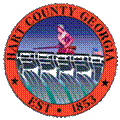 P.O. Box 810194 Cade StreetHartwell, GA  30643(706) 376-3997Board Members:  Jerry Hanneken, ChairmanBill Myers, Vice chairmanDavid ThompsonJames FaulknerFran UtegThe Hart County Board of Assessors met Tuesday, November 21st, 2017 for a regularly scheduled meeting at the Hart County Appraisal Department. Those in attendance were Board of Assessor members Jerry Hanneken, Chairman, Bill Myers, David Thompson and Fran Uteg. Wayne Patrick, Chief Appraiser, Shane Hix and Nikki Graham were present for the office staff. James Faulkner was absent for the meeting.Nikki Graham took minutes for the meeting.Mr. Hanneken called the meeting to order at 9:03 a.m.Mr. Myers opened the meeting with a prayer.Mr. Hanneken requested a motion to accept the minutes of the October 17th, 2017 meeting.  Motion was made by Mr. Myers.  Mr. Thompson seconded, and the motion passed 4-0.Mr. Hanneken requested a motion to approve and amend the agenda to include a draft on reflections of chairmanship in the new business portion.  Motion was made by Mr. Uteg.  Mr. Myers seconded, and the motion passed 4-0.Mr. Hix presented 3 automobile appeals to the Board for consideration. Mr. Hix suggested a retail value and presented information to the Board. Motion was made by Mr. Myers to accept the staff’s recommendation. Mr. Uteg seconded, and motion passed 4-0.  Wayne Patrick, Chief Appraiser, reported to the board that the 2017 appeal period was winding to an end and the BOE hearings were complete on November 17th. Mr. Patrick reported to the board that the lake review process is still in full swing and that out of 4800 lake parcels to review, 800 parcels have been reviewed.   Mr. Patrick gave March 1st as a projected date for the lake parcel reviews to be completed. Mr. Patrick’s monthly report is attached to these minutes.  For the new business, Mr. Patrick and the board held a discussion of the BOA policy concerning DOA reviews.  Mr. Patrick requested that the board come up with a procedure to be placed in the PPM that addresses the issue on how to handle appeals to the DOA.  Mr. Myers agreed to  help draft a document for review for the BOA to approve for the PPM. Mr. Hanneken presented a draft of reflections of chairing the BOA.  He welcomed any input from BOA members and staff on said matter.  There being no public comment, or old business, Mr. Hanneken requested a motion to adjourn the meeting at 10:31.  Motion was made by Mr. Myers.  Mr. Uteg seconded, and the motion passed 4-0.The meeting adjourned at 10:31 a.m.Jerry Hanneken, Chairman		Bill Myers, Vice ChairmanDavid Thompson				James FaulknerFran Uteg* Documents are attached to the original minutes in the Tax Assessors Office.